РЕШЕНИЕ«11» апреля 2022 г.					                               № 44/1-5с. СтаросубхангуловоО Конкурсной комиссии по проведению конкурсов по вопросам избирательного права и избирательного процесса среди граждан с ограниченными физическими возможностями	В соответствии с Положениями о республиканском конкурсе по вопросам избирательного права и избирательного процесса среди граждан с ограниченными физическими возможностями старше 18 лет (младше 18 лет), утвержденными постановлением Центральной избирательной комиссии Республики Башкортостан от 17 марта 2022 года № 212/3-6, для подведения итогов Конкурса по вопросам избирательного права и избирательного процесса среди граждан с ограниченными физическими возможностями, территориальная избирательная комиссия муниципального района Бурзянский район Республики Башкортостан решила:Создать Конкурсную комиссию для  подведения итогов Конкурса по вопросам избирательного права и избирательного процесса среди граждан с ограниченными физическими возможностями в следующем составе:заместителя председателя территориальной избирательной комиссии – Исламова Ильфата Бариевича;секретаря территориальной избирательной комиссии – Гайсиной Лилии Зайнитдиновны;директора МБУК «Бурзянская ЦБС» муниципального района Бурзянский район Республики Башкортостан – Кинъябулатовой Альфии Газзалиевны (по согласованию);исполнительного секретаря местного отделения Башкортостанского регионального отделения Всероссийской политической партии «ЕДИНАЯ РОССИЯ» Тажитовой Ляйсан Шакирьяновны (по согласованию);председателя Бурзянского районного отделения Всероссийского общества инвалидов Ишкинина Газиза Фасхетдиновича (по согласованию).Конкурсной комиссии организовать свою работу в соответствии с Положениями о республиканских конкурса по вопросам избирательного права и избирательного процесса среди граждан с ограниченными физическими возможностями старше 18 лет (младше 18 лет).Председатель                        _____________________                           С.С. Уразаев  Секретарь                                      _____________________                        Л.З. ГайсинаМ.П.ТЕРРИТОРИАЛЬНАЯ ИЗБИРАТЕЛЬНАЯ КОМИССИЯ МУНИЦИПАЛЬНОГО РАЙОНА БУРЗЯНСКИЙ РАЙОН РЕСПУБЛИКИ БАШКОРТОСТАН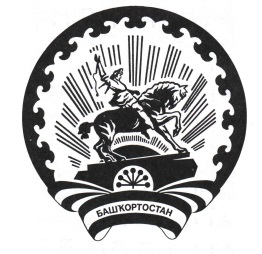 БАШҠОРТОСТАН РЕСПУБЛИКАҺЫ БӨРЙӘН РАЙОНЫ  МУНИЦИПАЛЬ РАЙОН ТЕРРИТОРИАЛЬ ҺАЙЛАУ КОМИССИЯҺЫ